KertomuksetAho, Elisabet:		Tanssii Emman kanssa ja Santun safariseikkailutAuer, Ilkka:		Nicholas North – sarjaBagge, Tapani:	Etsivätoimisto Musta koira – sarja	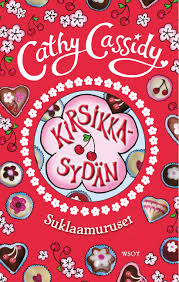 Benjamin, Ali:		Mitä sain tietää meduusoistaBlack, Holly:		Magisterium – sarjaBrallier, Max:		Maailman viimeiset tyypit -sarjaCassidy, Cathy:	Suklaamuruset -sarja	Cheng, Jack:		Kosmoksessa tavataanColfer, Eoin:		Artemis Fowl – sarja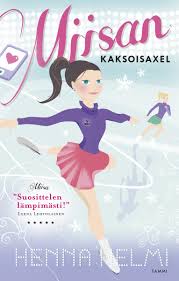 Collins, Suzanne:	Alismaan tarinoita – sarja		Columbus, Chris:	Hurjien tarinoiden talo – trilogiaCowell, Cressida:	Taikuuden aika -sarjaDas, Mintie:		Storm Sisters – sarjaDunmore, Helen:	Ingo –sarjaEverest, D. D.:		Archie Greene –kirjatFunke, Cornelia:	Rosvoruhtinas, Reckless : kiveen kadonnut ja Reckless 2 : veljeni pelotonGaiman, Neil:		Hautausmaan poikaGier, Kerstin:		Rakkaus ei katso aikaa -sarja ja Unien kirja –sarja	Grey, Jacob:		Ferals –sarjaHallava, Anna:		Sammakkoprinsessa ja Operaatio HuulituliHarrison, Michelle:	KeijutrilogiaHayden, Torey:	PöllöpoikaHeimonen, Satu:	Cecilia- ja Sonja –kirjat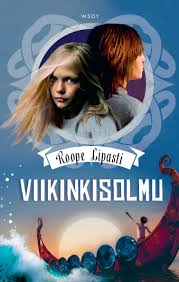 Henna Helmi:		Miisa –kirjatHunter, Erin:		Soturikissat-, Etsijät- ja Selviytyjät –sarjatIkola, Markus:		Jasu –kirjatJohansson i Backe, Kerstin:	Näkymätön ElinaKallioniemi, Tuula:	Pako, Risteys, Kaksoisolennot ja VerkotKarpio, Markku:	Mun isä on avaruusmies ja SelviytymispeliKress, Adrienne:	Löytöretkeilijät -sarjaKuronen, Kirsi:	Vili Voipio –kirjat, 4 x 100 ja PiruettiystävyysKökkö, Hanna:		Kätkö, Vaara ja muut Manusta ja Helmistä kertovan seikkailusarjan kirjatLandy, Derek:		Keplo Leutokalma –sarja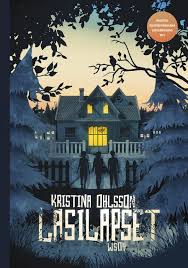 Lawrence, Caroline:	Roomalaismysteerit –sarjaLehtinen, Tuija:	Saimi ja Selma –kirjat ja Rebekka –kirjatLewis, C. S.:		Narnian tarinat –sarjaLindgren, Astrid:	Veljeni Leijonamieli			Lipasti, Roope:	ViikinkitrilogiaMarttinen, Tittamari:	Viivi Pusu –kirjatMeloy, Colin:		Sysimetsän kronikat –sarjaMikama, Anniina:	Taikuri ja taskuvaras -trilogia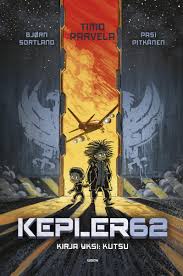 Mulligan, Andy:	RoskaaMurray, Tamsyn:	Kaikkien aikojen Camilla –sarjaMäkitalo, Janne:	Pääkallokiitäjät –kirjatNess, Patrick:		Hirviön kutsuNordström, Gunnar:	Kiekkotähti –sarjaOhlsson, Kristina:	Lasilapset- sarja		Ohtonen, Kimmo:	Ikimaa –sarjaPalviainen, Jukka-Pekka:	Joku vieraileva tähti, Perjantai on hyvä päivä lähteä ja Suunnaltaan vaihtelevaa tuultaParvela, Timo:	Kepler62- ja Sammon vartijat –sarjat		Paulow, Ari:	Surmankarin vangit ja Aavesaaren arvoitusPaver, Michelle:	Muinainen pimeys- ja Pronssisoturit –sarjat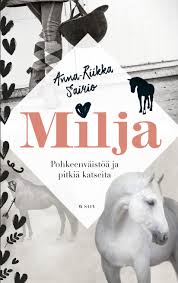 Pehkonen, Kirsi:	Aloituskiekko, Punaviiva ja muut Hillasta ja Noorasta kertovan urheilukirjasarjan kirjatPeltoniemi, Sari:	Avaimenkantaja –sarjaPettersen, Siri:	KuplaPichon, Liz:	Tom Gates – kirjat		Remes, Ilkka:	 Aaro Korpi – sarjaRiikkilä, Väinö:	Pertsa ja Kilu – kirjat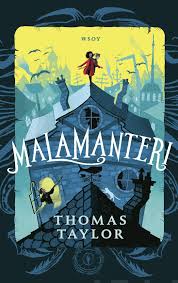 Riordan, Rick:	Percy Jackson- ja Apollon –sarjatRossi, Nemo:	Arkeomysteeri – sarjaSairio, Anna-Riikka:	Milja – kirjat			Salmi, Ronja:	Ystäväni hevonen ja Onks noloo?Sammalisto, Ida:	TähtimosaiikkiSimukka, Salla:	SisarlaSloan, Holly Goldberg:	Näkymätön poika		Snicket, Lemony:	Surkeiden sattumusten sarja – kirjat	Sten, Camilla:	Synkät vedet – sarjaSuomela, Laura:	Lokkisaaren säpinät, Ruutiharjun säpinät ja Kanarian säpinätTaylor, Thomas:	Malamanteri -trilogia	Tihinen, Mimmu:	Virkkusen viisitoista valhetta ja muut Virkkusesta kertovat kirjatToivola, Ritva:	Kummitusjuna, Salaiset aikamatkat ja Arvaamaton aikamatkaTownsend, Jessica:	Nevermoor -sarjaTurtschaninoff, Maria:	Helsingin alla, Arra, Anache sekä Punaisen luostarin kronikoita – trilogiaWalldén, Netta:	Kissa nimeltä KentWalliams, David:	Poika ja mekko, Herra Lemu, Gangsterimummi, Maailman rikkain poika, Pankkirosvon poika ja Keskiyön jengiWegelius, Jakob:	Merten gorillaVeirto, Kalle:	Pelibunkkerin pojat, Kivimutka – sarja ja Tähtiketju – sarjaWickström, Mika:	Meidän jengin Zlatan – kirjat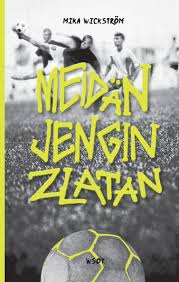 Widmark, Martin:	David ja Larissa – sarjaSarjakuvatGoscinny, Rene:	AsterixitHerge:	Tintti -sarjiksetJansson, Tove:	Muumit : sarjakuvaklassikotManga –sarjakuvat, eri tekijöitäMorris:	Lucky Luke –sarjakuvatVehniäinen, Jarkko:	Kamala luonto –sarja	Runot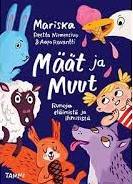 Kontio, Tomi:	Lyyran harhautukset		Korolainen, Tuula:	Mikä onni, 6 BKuronen, Kirsti:	Likkojen lipasMariska:	Määt ja MuutNuotio, Eppu:	Näin pienissä kengissä ja Ollaan ananas ja kookosOster, Grigori:	Huviksi ja haitaksi		Pispa, Kaija:	Kärpäslätkää Ruohonen, Laura:	TippukivitapausVirtanen, Jukka:	Satujunalla Olipakerran-kaupunkiinVuorio, Maria:	Ison kiven juureenTietokirjatBrooks, Ben:	Rohkeiden poikien kirja ja Rohkeiden poikien kirja 2Favilli, Elena:	Iltasatuja kapinallisille tytöille ja Iltasatuja kapinallisille tytöille 2Hotakainen, Markus:	Ihmeellinen universumiHuotarinen, Vilja- Tuulia:	Heistä tuli taiteilijoita : 12 muotokuvaa suomalaisista naistaiteilijoistaKaaro, Jani:	EvoluutioKnapman, Timothy:	Historiaseikkailu -sarjaLappalainen, Elina:	Ihmeellinen Minna ja suomalaiset supernaiset	Oldfield, Tom:	Luis Suarez : maalitykki ja Gareth Bale : poika, josta tuli supertähtiPart, Michael:	Cristiano Ronaldo : kasvu voittajaksi ja Messi : uskomaton tarinaPääskysaari, Jenni:	Hetki ennen kuin maailma muuttuiSalminen, Ida:	Tarinoita suomalaisista tytöistä, jotka muuttivat maailmaaSankaritarinoita (kaikille), Sankaritarinoita tytöille (ja kaikille muille) ja Sankaritarinoita pojille (ja kaikille muille)Strømstad, Pia:	10 suurta seikkailijaaWoodward, Kay:	Mitä hän tekisi?